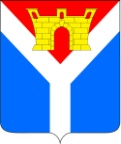 АДМИНИСТРАЦИЯ УСТЬ-ЛАБИНСКОГО ГОРОДСКОГО ПОСЕЛЕНИЯУСТЬ-ЛАБИНСКОГО РАЙОНАПОСТАНОВЛЕНИЕот 	                                							№ 		город Усть-ЛабинскОб утверждении Порядка производства восстановительного
озеленения на территории Усть-Лабинского городского поселения 
Усть-Лабинского района     	На основании Федерального закона от 10 января 2002 года № 7-ФЗ «Об охране окружающей среды», в соответствии с Федеральным законом от 6 октября 2003 года № 131-ФЗ «Об общих принципах организации местного самоуправления в Российской Федерации», Законом Краснодарского края от 23 апреля 2013 года № 2695-КЗ «Об охране зеленых насаждений в Краснодарском крае», руководствуясь Уставом Усть-Лабинского городского поселения Усть-Лабинского района, п о с т а н о в л я ю:1. Утвердить Порядок производства восстановительного озеленения на территории Усть-Лабинского городского поселения Усть-Лабинского района (прилагается).2. Отделу по общим и организационным вопросам администрации 
Усть-Лабинского городского поселения Усть-Лабинского района (Владимирова) обнародовать настоящее постановление на официальном сайте администрации Усть-Лабинского городского поселения Усть-Лабинского района в информационно-телекоммуникационной сети «Интернет» и на информационных стендах муниципального казенного учреждения культуры «Централизованная районная библиотека» муниципального образования Усть-Лабинский район.3. Контроль за выполнением настоящего постановления возложить на  заместителя  главы Усть-Лабинского городского поселения Усть-Лабинского района В.А. Королева.4. Постановление вступает в силу после его официального обнародования.ГлаваУсть-Лабинского городского поселенияУсть-Лабинского района                                                             С.А. ГайнюченкоПОРЯДОК
производства восстановительного озеленения на территории Усть-Лабинского городского поселения Усть-Лабинского района 1. Общие положения1.1. Порядок производства восстановительного озеленения на территории Усть-Лабинского городского поселения Усть-Лабинского района (далее - Порядок) разработан на основании Закона Краснодарского края от 23 апреля 2013 года № 2695-КЗ «Об охране зеленых насаждений в Краснодарском крае», Федерального закона от 6 октября 2003 года № 131-ФЗ «Об общих принципах организации местного самоуправления в Российской Федерации», Федерального закона от 10 января 2002 года № 7-ФЗ «Об охране окружающей среды».1.2. Настоящий Порядок регулирует отношения, возникающие в сфере производства восстановительного озеленения зеленых насаждений взамен утраченных в результате вырубки аварийно-опасных деревьев, сухостойных деревьев и кустарников, осуществления мероприятий по предупреждению и ликвидации аварийных и других чрезвычайных ситуаций на территории Усть-Лабинского городского поселения Усть-Лабинского района.1.3. Настоящий Порядок действует на всей территории Усть-Лабинского городского поселения Усть-Лабинского района и является обязательными для исполнения субъектами хозяйственной и иной деятельности.1.4. Действие настоящего Порядка распространяется на отношения в сфере производства восстановительного озеленения зеленых насаждений взамен утраченных в результате вырубки аварийно-опасных деревьев, сухостойных деревьев и кустарников, осуществления мероприятий по предупреждению и ликвидации аварийных и других чрезвычайных ситуаций на территории Усть-Лабинского городского поселения Усть-Лабинского района, независимо от формы собственности на земельные участки, за исключением земельных участков, предоставленных гражданам для индивидуального жилищного строительства, ведения личного подсобного хозяйства, садоводческим или огородническим некоммерческим товариществам, а также земельных участков в границах населенных пунктов, отнесенных к территориальным зонам специального назначения, зонам военных объектов, зонам сельскохозяйственного использования, занятых многолетними плодово-ягодными насаждениями всех видов (деревья, кустарники), чайными плантациями, питомниками древесных и кустарниковых растений, виноградниками.1.5. Положения настоящего Порядка не распространяются на отношения в сфере охраны зеленых насаждений, расположенных на особо охраняемых природных территориях, землях лесного фонда, землях сельскохозяйственного назначения.2. Производство восстановительного озеленения на территории Усть-Лабинского городского поселения Усть-Лабинского района2.1. Восстановительное озеленение осуществляется путем создания зеленых насаждений взамен утраченных в результате вырубки аварийно-опасных деревьев, сухостойных деревьев и кустарников, осуществления мероприятий по предупреждению и ликвидации аварийных и других чрезвычайных ситуаций.2.2. В случае вырубки аварийно-опасных деревьев, сухостойных деревьев и кустарников, осуществления мероприятий по предупреждению и ликвидации аварийных и других чрезвычайных ситуаций субъект хозяйственной и иной деятельности производит восстановительное озеленение на том же месте и в том же объеме.2.3. Восстановительное озеленение производится в вегетационный период, подходящий для посадки (посева) зеленых насаждений в открытый грунт, в течение двух лет с момента повреждения или уничтожения зеленых насаждений.2.4. Если уничтожение зеленых насаждений связано с вырубкой аварийно-опасных деревьев, сухостойных деревьев и кустарников, с осуществлением мероприятий по предупреждению и ликвидации аварийных и других чрезвычайных ситуаций, субъект хозяйственной и иной деятельности освобождается от обязанности платы за проведение компенсационного озеленения при уничтожении зеленых насаждений.2.5. Восстановительное озеленение производится за счет средств субъекта хозяйственной и иной деятельности, в интересах или вследствие противоправных действий которого было произведено повреждение или уничтожение зеленых насаждений.2.6. Информирование жителей о производстве восстановительного озеленения осуществляется не позднее, чем за 3 дня до дня проведения соответствующих работ, путем установки информационного щита в местах производства работ лицом, ответственным за производство восстановительного озеленения.Информационный щит должен иметь размер не менее 2 х 2 м. и содержать указание заказчика, подрядной организации, номеров их телефонов, а также вида и количества подлежащих восстановительному озеленению зеленых насаждений.3. Ответственность за нарушение настоящего Порядка3.1. Нарушение требований настоящего Порядка влечет за собой ответственность, предусмотренную законодательством Российской Федерации и законодательством Краснодарского края.ГлаваУсть-Лабинского городского поселенияУсть-Лабинского района                                                             С.А. ГайнюченкоЛИСТ СОГЛАСОВАНИЯпроекта постановления администрации Усть-Лабинского городского поселения Усть-Лабинского района от______________№__________       Об утверждении Порядка производства восстановительного
озеленения на территории Усть-Лабинского городского поселения 
Усть-Лабинского района Проект внесен:Отделом по вопросам ЖКХ и благоустройства администрации			 Усть-Лабинского городского поселения  Усть-Лабинского района    Начальник отдела	                                                                  С.А. ЛеонидовПроект подготовлен:Ведущий  специалист сектора по вопросам работы городского хозяйстваМуниципального казенного учреждения Усть-Лабинского городского поселения «Административно техническое - управление»                                К.А. Вихров                       Проект согласован:Заместитель главы Усть-Лабинского городского поселенияУсть-Лабинского района						         В.А. КоролевНачальник юридического отдела администрации					  Усть-Лабинского городского поселения  Усть-Лабинского района                                                               Д.Л. ГорностаевНачальник отдела  по общим и организационным вопросам администрации				 Усть-Лабинского городского поселения  Усть-Лабинского района	                                                  М.А. ВладимироваЗАЯВКАК ПОСТАНОВЛЕНИЮНаименование вопроса: об утверждении Порядка производства восстановительного озеленения на территории Усть-Лабинского городского поселения Усть-Лабинского района Проект внесен: Отделом по вопросам ЖКХ и благоустройства администрации			 Усть-Лабинского городского поселения  Усть-Лабинского района    Постановление разослать:1. Отделу по вопросам ЖКХ и благоустройства администрации	
Усть-Лабинского городского поселения  Усть-Лабинского района                                                    – 1 экз.Начальник отдела по вопросамЖКХ и благоустройства администрации Усть-Лабинского городского поселения  Усть-Лабинского района                                                              С.А. ЛеонидовПриложениеУТВЕРЖДЕНпостановлением администрацииУсть-Лабинского городского поселения Усть-Лабинского районаот            №            